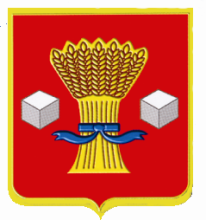 АдминистрацияСветлоярского муниципального района Волгоградской областиПОСТАНОВЛЕНИЕот           24.02.2022          № 267О внесении изменений в административный регламент по предоставлению государственной услуги «Принятие решения об объявлении несовершеннолетнего полностью дееспособным (эмансипированным)», утвержденного постановлением администрации Светлоярского муниципального района Волгоградской областиот 22.12.2020 № 2286В соответствии с Федеральными законами от 06.10.2003 № 131-ФЗ «Об общих принципах организации местного самоуправления в Российской Федерации», от 11.04.2008 № 48-ФЗ «Об опеке и попечительстве», от 27.07.2010       № 210-ФЗ «Об организации предоставления государственных и муниципальных услуг», Федеральным законом от 19.12.2016 № 433-ФЗ «О внесении изменений в статью 7 Федерального закона «Об организации предоставления государственных и муниципальных услуг», постановлением Правительства Российской Федерации от 16.05.2011 № 373 «О разработке и утверждении административных регламентов исполнения государственных функций и административных регламентов предоставления государственных услуг», Законом Волгоградской области от 15.11.2007 № 1557-ОД «О наделении органов местного самоуправления отдельными государственными полномочиями Волгоградской области по организации и осуществлению деятельности по опеке и попечительству», руководствуясь Уставом Светлоярского муниципального района Волгоградской области, п о с т а н о в л я ю:1. Внести следующие изменения в административный регламент по предоставлению государственной услуги «Принятие решения об объявлении несовершеннолетнего полностью дееспособным (эмансипированным)», утвержденный постановлением администрации Светлоярского муниципального района Волгоградской области от 22.12.2020 № 2286 «Об утверждении административного регламента по предоставлению государственной услуги «Принятие решения об объявлении несовершеннолетнего полностью дееспособным (эмансипированным)»:1.1. В абзаце пятом пункта 1.5 слова «в государственной информационной системе «Портал государственных и муниципальных услуг (функций) Волгоградской области» (далее – Региональный портал государственных и муниципальных услуг) (https://gosuslugi.volganet.ru/)» исключить.1.2. Абзац двадцатый пункта 2.6 исключить;1.3. В абзаце первом подпункта 2.7.3, подпункте 3 подпункта 2.10.2, подпункте 1 подпункта 2.16.1, абзацах втором и пятом пункта 2.17 слова «Регионального портала государственных и муниципальных услуг» исключить.1.4. В абзаце десятом подпункта 2.15.4 слова «Региональном портале государственных и муниципальных услуг» исключить.1.5. Подпункты 3.3.1-3.4.3 пункта 3.4 считать соответственно подпунктами 3.4.1-3.4.4.1.6. В подпункте 3.4.1 слова «пункте 2.6.2» считать словами «подпункте 2.7.2».1.7. В абзацах втором-четвертом пункта 5.2 слова «либо регионального портала государственных и муниципальных услуг» исключить.2. Отделу по муниципальной службе, общим и кадровым вопросам администрации Светлоярского муниципального района Волгоградской области (Иванова Н.В.):- направить настоящее постановление для опубликования в районную газету «Восход»;- разместить настоящее постановление на официальном сайте Светлоярского муниципального района Волгоградской области.3. Контроль исполнения настоящего постановления возложить на заместителя главы Светлоярского муниципального района Волгоградской области Ряскину Т.А.Глава муниципального района                                                           Т.В. РаспутинаВ.В.Шурыгина